« Світле свято Великодня»«Великий день! Великий день!Ясний Великдень на землі!Багато радості й пісеньПриніс нам янгол на крилі.»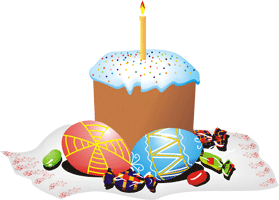 Участь  у Великодньому  районному майстер -класі  з писанкарства взяли участь вихованці Брідського ЗЗСО І-ІІІ ст . під керівництвом керівника гуртка Балега Я.І. Метою участі в святі було розширити і поглибити знання учнів про найдавніше церковне свято, традиції нашого народу щодо святкування Пасхи; ознайомити із символікою знаків на писанках; розвивати фантазію, пам’ять, мислення; виховувати любов до нашого народу, його традицій, минулого і сучасного.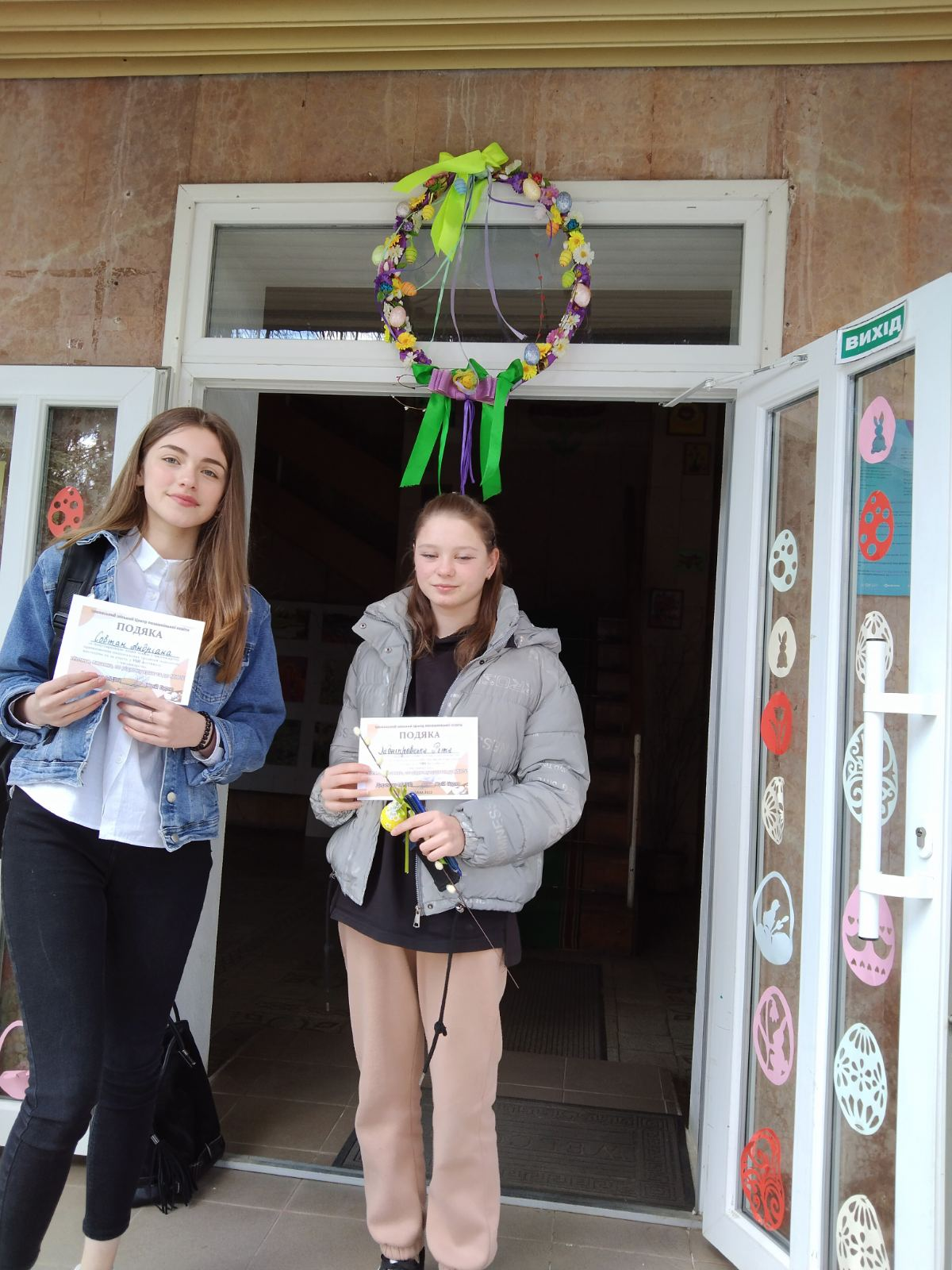 